Animal: An International Journal of Animal Bioscience Supplementary file: Comparison of three different farrowing systems: skin lesions and behaviour of sows with special regard to nursing behaviour in a group housing system for lactating sowsNicolaisen T, Risch B, Lühken E, van Meegen C, Fels M, Kemper NSupplementary ResultsTable S1 Results of the fitted linear mixed model for sows` cumulative rating index (CRI).Farrowing system: FC = pens with farrowing crate, LH = single loose housing pens. Group housing system was used as reference level.* Estimate differs significantly from 0 (p-value < 0.05).Table S2 Results of the estimated mixed multinomial logit model for sows` body posture (LR, SR, Si, St).Farrowing system: FC = pen with farrowing crate; LH = loose housing pen; Group housing was used as reference level.Body posture: LR = lateral recumbency; SR= sternal recumbency; Si= sitting; St = standing (reference level).* Estimate differs significantly from 0 (p-value < 0.05); z-value: z value of the Wald test statistic, i.e. estimated coefficient divided by its standard error.Table S3 Results of the fitted logistic mixed effect model for the preferred location of the sows (pen or common area).* Estimate differs significantly from 0 (p-value < 0.05); z-value: z value of the Wald test statistic, i.e. estimated coefficient divided by its standard error.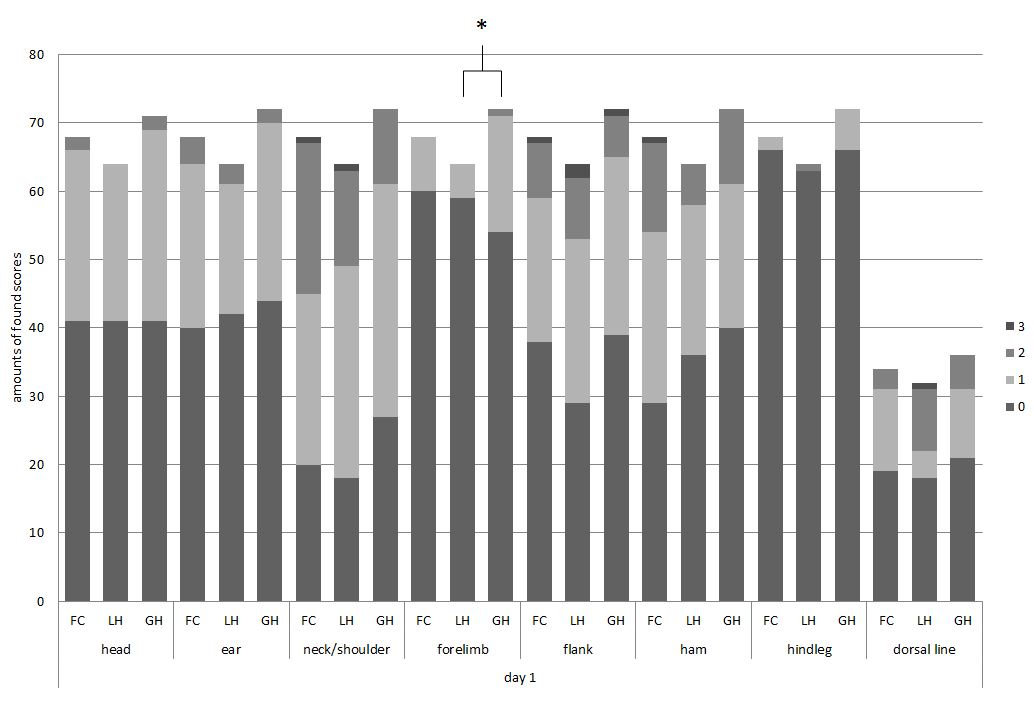 Figure S1 Amounts of single skin lesion scores (0, 1, 2, 3) for different body parts of the sows on day 1. FC = conventional pens with farrowing crate; LH= single loose-housing pens; GH= group housing system. Significant differences between systems are marked by * (P < 0.05).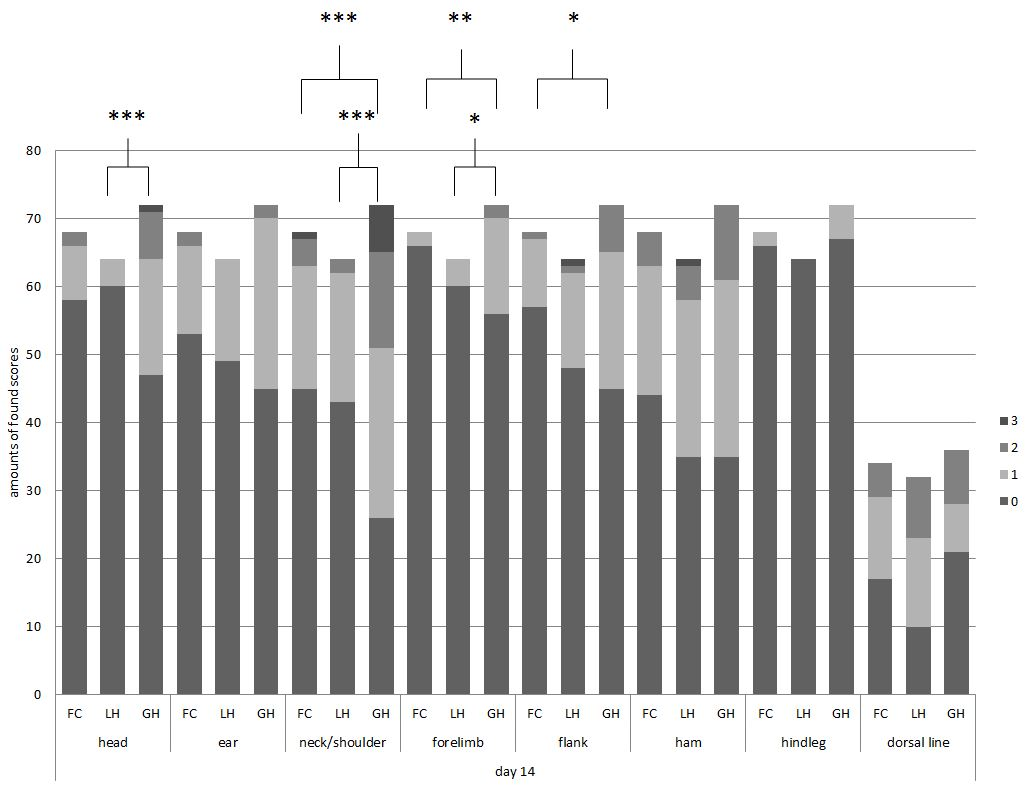 Figure S2 Amounts of single skin lesion scores (0, 1, 2, 3) for different body parts of the sows on day 14. FC = conventional pens with farrowing crate; LH= single loose-housing pens; GH= group housing system. Significant differences between systems are marked by * (P < 0.05), ** (P < 0.01) and *** (P < 0.001).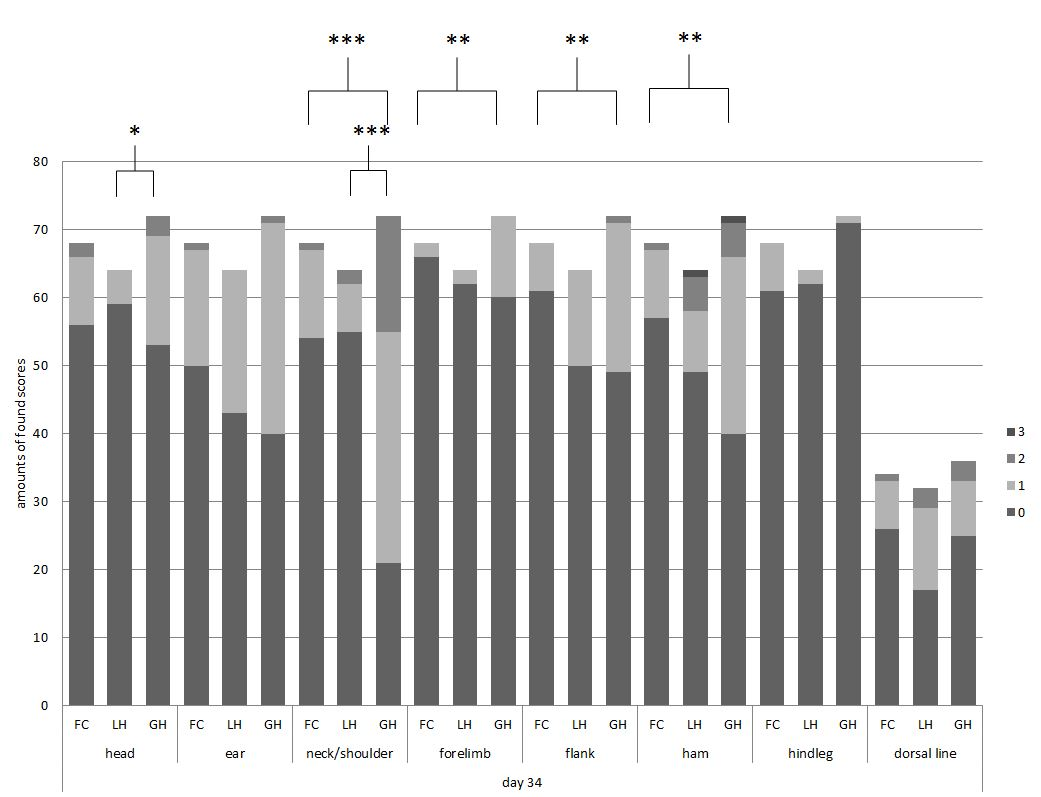 Figure S3 Amounts of single skin lesion scores (0, 1, 2, 3) for different body parts of the sows on day 34. FC = conventional pens with farrowing crate; LH= single loose-housing pens; GH= group housing system. Significant differences between systems are marked by * (P < 0.05), ** (P < 0,01) and *** (P < 0.001).EstimateStandard error of the coefficientt valuep-valueIntercept5.46220.524610.4124<0.0001*Parity0.25830.10182.53890.0125*System FC-2.53310.5099-4.9676<0.0001*System LH-2.18690.5135-4.2585<0.0001*Day 14-2.00000.4001-4.9988<0.0001*Day 34-3.26470.4001-8.1598<0.0001*EstimateExponentiation of the EstimateStandard error of the coefficientz-valuep-valueLR vs StIntercept0.77342.16720.09717.9617<0.0001*LR vs StParity0.03631.03700.02621.38720.1654LR vs StSystem FC0.62821.87430.12115.1884<0.0001*LR vs StSystem LH0.59911.82050.12194.9158<0.0001*LR vs StDay 25-0.29600.74270.0540-5.4806<0.0001*LR vs StDay 32-0.48280.61700.0540-8.9447<0.0001*SR vs StIntercept0.39401.48300.09794.02460.0001*SR vs StParity0.04851.04970.02631.84320.0653SR vs StSystem FC-0.10270.90240.1219-0.84230.3996SR vs StSystem LH0.11611.12310.12080.96090.3366SR vs StDay 250.02111.02140.05770.36660.7139SR vs StDay 320.08261.08610.05671.45780.1449Si vs StIntercept-2.31550.09870.1946-11.8968<0.0001*Si vs StParity0.03451.03510.04930.70030.4838Si vs StSystem FC0.95042.58670.23524.04140.0001*Si vs StSystem LH0.52481.69010.24742.12090.0339*Si vs StDay 25-0.06420.93780.1175-0.54620.5850Si vs StDay 32-0.21360.80770.1193-1.79030.0734EstimateExponentiation of the  EstimateStandard error of the coefficientz-valuep-valueIntercept-1.60190.20150.3966-4.03920.0001*Parity0.30061.35060.16741.79600.0725Day 180.93702.55230.078111.9995<0.0001*Day 251.03592.81750.078413.2135<0.0001*Day 321.29423.64820.079116.3550<0.0001*